Загальноосвітня школа  “Данте Аліг’єрі”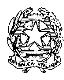 Вул. Джустіняно, 7 – 34133 Трієсте – Tel 040 362604 www.dante.trieste.gov.it	e-mail TSIC80800L@istruzione.itЗаява на реєстрацію 2021 – 2022у початкову школу “М. СПАЧЧІНІ”підписаний/а нижче   □ батько  □ мати    □ опікун   	                                                                                                                         (Прізвище та ім’я друкованими літерами)Прохання про реєстраціюучня/учениці  	    		 	               (Прізвище та ім’я друкованими літерами)	               стать	            Індифікаційний номер  ОБОВ’ЯЗКОВОНароджений/a  дата            /	       /                 у	Провінція або Іноземна країна  	Громадянство  	проживає по вул. /плащі	№  	у	 	Провінція 	              ІНД  	               домашній тел.  	                                                                                                                               поштовий інфексКонтактні дані  БАТЬКА тел.	 email 	Контактні дані  МАТИ тел.	email	 інші телефонні номера (з уточненням)  		Дитина привита обов’язковими прививками	□ ТАК	□ НІУЧЕНЬ ВІДВІДАВ НА ПРОТЯЗІ  N° РОКИ	ЯСЛАУЧЕНЬ ВІДВІДАВ НА ПРОТЯЗІ  N° РОКИ	ДИТЯЧИЙ САДОК Дитина з посвідченням інвалідності  (колишній закон n.104/92)	ТАК 	НІ У вищезгаданому випадку, родина надає копію довідки, що засвідчує інвалідність.Персональні дані сім’ї(Тільки з метою складання списків виборців до колегіальних оргінів)N.B.: Обидва батьки, за відсутності обмежувального акту судового органу, навіть якщо розлучені чи не живуть разом, відповідають за обов’язкове шкільне навчання.БАТЬКО:Прізвище та ім’я	Індифікаційний номер  	народжений в	(провінція/держава	        ) дата	  громадянство   	Адреса: Вул	місто  	Мати:Прізвище та ім’я	Індифікаційний номер  	народжена в	(провінція/держава	      )  дата	громадянство   	Адреса: Вул	місто    	Брати/Сестри: Прізвище та ім’я		 Школа відвідувана	в навчальному році  	Брати/Сестри: Прізвище та ім’я    		 Школа відвідувана	в навчальному році  	………………………………………………………………………………………………………………………………………………………………………………………………………………………………………………………………………………………………………………………………………………………………………………………***********************************************Вибір того, чи обирати навчання релігії  чи ні. (vedi artt. 310 e 311 del T.U. del D.L.vo 297/94 e CC.MM. n.188/89 e 122/91)Враховуючи, що Держава забезпечує викладання Католицької Релігії  в школах усіх рівнів, відповідно до угоди, яка вносить зміни до Летеранської угоди (art.9.2 del погоджено18.02.1984 ратифікована законом 25.03.1985), ця форма є запитом до керівництва школи щодо здійснення права вибору, використовувати чи ні вчення Католицької Релігії. Вибір здійснюється під час зарахування і діє протягом усього навчального року та наступних навчальних років.Змінити вибір можна буде лише протягом терміну встановленого для реєстрації.(вибір здійснюється шляхом позначення елемента)ДОБРОВІЛЬНИЙ ВНЕСОКDa delibera del Consiglio d’Istituto è possibile versare un contributo volontario all’Istituto di € 15,00 comprensivo di assicurazione integrativa contro gli infortuni e di un piccolo contributo per la realizzazione di attività volte all’arricchimento dell’offerta formativa indicando come causale: “Contributo volontario a.s. 2021/22, scuola Spaccini, cognome e nome del bambino”.Pagamenti telematiciPer effettuare i pagamenti che i genitori devono fare alla scuola bisogna prendere visione della circolare n. 373 - Pagamenti telematici a favore delle istituzioni scolastiche - piattaforma “Pago In Rete” che è pubblicata nel sito dell’Istituto https://icdantetrieste.edu.it/ alla voce “Circolari alle famiglie”.Sito del MIUR PagoInRete https://www.istruzione.it/pagoinrete/ servizio per i pagamenti telematici.***************************************************************************************ДЛЯ ОФІСУ:ЗАПОВНИТИ В ОБОВ’ЯЗКОВОМУ ПОРЯДКУ ДЛЯ ФОРМУВАННЯ РЕЙТИНГУ  Дотримуючись положень Шкільної Ради щодо критеріїв визначення зайвих учнів, родині пропонується заповнити наступну таблицю:Відмітки:Бали пунктів 4 і 9 non не сумуються;Учні, яким виповнюється 3 роки після 31 грудня навчального року, на яких подається запит, ставляться в чергу до інших відповідно які їх отримали до 31 грудня;Поняття близькості слід розуміти як басейн сплетіння компетенції. У разі рівної кількості балів, перевага надається використовуючи критерій старшого віку учня;Ситуації, які дають право на бали, повинні бути на момент реєстрації;Школа залишає за собою право перевіряти декларацію батьків щодо даних наданих для зарахування та виключити з рейтингу учнів, батьки яких надали не правдиву інформацію, залишаючи за собою право передати справу до компетентних органів;Учні з подвійним записом будуть виключені;Доповнення до документації не приймаються  більше  5 днів з моменту закінчення реєстрації.* * * * * * * * * * * * * * * * * * * * * * * * * * * * * * * *Нижче підписаний/а, знаючи  що будь-хто, хто робить неправдиві заяви карається відповідно до кримінального кодексу та спеціальних законів з цього приводу, відповідно до та за наслідками art. 46 del D.P.R. n. 445/2000, також заявляє:	вибір здійснений за погодженням з іншим батьком	я єдиний, хто здійснює батьківські повноваження Трієсте,  	Підпис  	     Учень територіально входить до компетенції клубу       ТАК -  НІЯкщо ні, школа компетентності є:Документи надати для реєстрації:Довідка про прививкиДві фотографії на документ, що посвідчує особуФотокопія індифікаційного номераФотокопія картки медичного страхуванняПідписаний навчальний договід Підписаний модуль про конфіденційністьДекларація про роботу (з метою підрахунку балів)Особисті документиЛише для іноземних учнів: дозвіл на проживання із закінченням терміну дії  	Інше 	* ДЛЯ УЧНІВ  З ОСОБЛИВИМИ ПОТРЕБАМИ  (МЕДИЧНІ, ХАРЧУВАННЯ, …) ДОДАТИ  ДОКУМЕНТИ АБО СЕРТИФІКАТИ ТА ВЗ’ЯТИ  ЗУСТРІЧ  З МЕНЕДЖЕРОМ  ШКОЛИ .КритеріїТАК / НІ  БАЛИ ПЕРШОСТІДЛЯ   ОФІСУ1.Територіальна компетенція клубу (на скільки близько до школи)42.Учень або родич  проживає з інвалідомПЕРШІСТЬ3.Дитина розміщена в безпечному закладі 54.Єдиний член сім’ї або опікун (призначений як дорослий з батьківськими фукціями) співмешканець (див. примітку №.1)45.Брати / Сестри відвідують клас початкової школи або до  секції дитячого садка“Сауро/Спаччіні”, на навчальний рік  в об’єктівказати клас/секцію:46.Брати / Сестри відвідують клас середньої школи першого ступеня Данте Аліг’єрі  на навчальний рік  воб’єктівказати клас/секцію:37.Брати / Сестри одночасно записані до класу початкової школи або до секції  дитячого садка “Сауро/Спаччіні” на навчальний рік  в об’єктівказати клас/секцію:48.Брати / Сестри одночасно записані до класу середньої школи першого ступеня Данте Аліг’єрі  на навчальний рік  в об’єктівказати клас/секцію:39.Обидва батьки працюють (див. примітку №.1)310.Робота одного їз батьків розташована поблизу школи (див. примітку №.3) – прикріпити декларацію  - якщо так, вказати де:2Загальна Оцінка